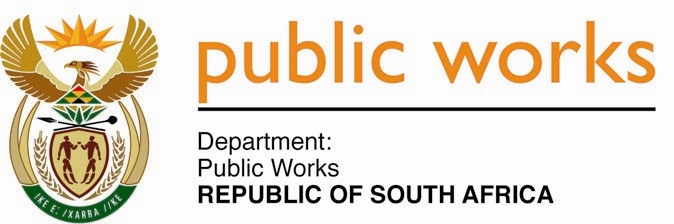 MINISTRY PUBLIC WORKSREPUBLIC OF SOUTH AFRICA Department of Public Works l Central Government Offices l 256 Madiba Street l Pretoria l Contact: +27 (0)12 406 2034 l +27 (0)12 406 1224Private Bag X9155 l CAPE TOWN, 8001 l RSA 4th Floor Parliament Building l 120 Plain Street l CAPE TOWN l Tel: +27 21 468 6900 Fax: +27 21 462 4592 www.publicworks.gov.za NATIONAL ASSEMBLYWRITTEN REPLYQUESTION NUMBER:					        	176 [NO. NW179E]INTERNAL QUESTION PAPER NO.:				01DATE OF PUBLICATION:					        	11 FEBRUARY 2021DATE OF REPLY:						           26 FEBRUARY 2021176.	Mrs M O Clarke (DA) asked the Minister of Public Works and Infrastructure:Whether there is a budget to repair the lift at the Germiston Police Station that has eight floors; if not, what is the position in this regard; if so, (a) what is the budget and (b) on what date will the lift be repaired? 					 NW179E_______________________________________________________________________________REPLY:The Minister of Public Works and Infrastructure: I am informed by the Department that budget is available for the maintenance of the lifts at the Germiston Police Station through a term contract. Germiston Police Station vertical transportation service comprises of five lifts. All the lifts have reached and exceeded their end of lifespan and are over-due for a complete replacement. Three lifts are out of service due to age and spares unavailability, the balance of two lifts are in service under the DPWI’s Johannesburg Region planned maintenance, however, only one lift is in operation as the other is currently switched off by the maintenance service provider whilst awaiting critical spare parts from the overseas suppliers.The maintenance budget is available under a maintenance contract for the lifts under DPWI responsibility.  Only two (2) of the five (5) lifts fleet in Germiston SAPS are repairable, though all have exceed their useful life and are beyond economic repair. The entire fleet needs to be replaced from a capital works fund to be provided by SAPS as a client. A plan has been initiated to register a capital works project that will accommodate the replacement of the dilapidated lifts; this entails an instruction from the User Department (SAPS) together with funding allocations.  The replacement period for the lifts is estimated at 12 to 18 months as lifts are being imported.  